SHEERHATCH PRIMARY SCHOOL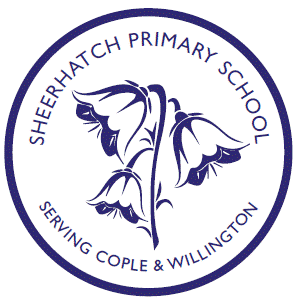 TIMETABLE 2019-2020COPLE SITE FOXES CLASSKEY STAGE 2 TIMETABLING(25 X 50 MINUTE LESSONS)ENGLISH – 5 X 30 MINS GUIDED READING/SPELLING (incl. 10 mins daily reading for pleasure - independent and class shared text); 1; 5 X TEXT BASED/WRITING (incl. SPAG)MATHS – 5 x 50 MINS Power Maths and 15 MINS Fluency (variety, pace, high challenge/low threat)SCIENCE – 2 X 50 MINUTESCOMPUTING – 1RE – 1PSHE – 1MUSIC – 1PE – 2LANGUAGE – 1TOPIC – 6 (HISTORY/GEOGRAPHY/ART/TECHNOLOGY) TO BE BALANCED OVER TERM, BUT SHOULD EQUATE TO AN AVERAGE OF AN HOUR A WEEKMiNDFULNESS - 5 MINUTES DAILY (suggested after break - or at end of PE session)LESSON 3LS - Keep up Maths with Y3 and Y4JW - Keep up Maths with Y5 and Y6SL - Nurture groupsRM - PE (Mon - Y3, Tues - Y4, Wed - Y5, Thu - Y6, Fri - event admin) - PE team teach or split for gym/dance -  children change 5 mins at end of break and change back after assembly08450900LESSON 10950LESSON 210401055LESSON 311451200130013151345LESSON 41435LESSON 5MONREGISTRATION/MORNING WORKJB  LSMathsJB  LSEnglish SPAGBREAKJB  MusicASSEMBLYLUNCHREGISTRATION/maths fluencyGUIDED READING/SPELLINGJB  TopicJB  TopicTUESREGISTRATION/MORNING WORKJB  LSMathsJB  LSEnglishBREAKJB  REASSEMBLYLUNCHREGISTRATION/maths fluencyGUIDED READING/SPELLINGJB  Sup(PPA)PEJB  ICT/CodingWEDREGISTRATION/MORNING WORKJB  LSMathsJB  LSEnglishBREAKJB PSHEASSEMBLYLUNCHREGISTRATION/maths fluencyGUIDED READING/SPELLINGJB  TopicJB  TopicTHURSREGISTRATION/MORNING WORKRC  LSEnglishRC  LSMathsBREAKRC  ScienceASSEMBLYLUNCHREGISTRATION/maths fluencyGUIDED READING/SPELLINGRC  ArtRC  ArtFRIREGISTRATION/MORNING WORKRC  LSMathsRC  LSEnglishBREAKRC  ScienceASSEMBLYLUNCHREGISTRATION/maths fluencyGUIDED READING/SPELLINGRC  ICT purple mashRC  HJ(PPA)Spanish